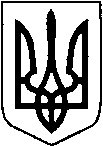 ВОЛИНСЬКА ОБЛАСНА РАДАВОЛИНСЬКИЙ ОБЛАСНИЙ ЕКОЛОГО-НАТУРАЛІСТИЧНИЙ ЦЕНТРН А К А ЗКод ЄДРПОУ 21733190 03 квітня 2023 року                         м. Луцьк                                             № 32/о/д    Про підсумки обласного етапу Всеукраїнського конкурсу«Парки – легені міст і сіл»Відповідно до плану роботи Волинського обласного еколого-натуралістичного центру Волинської обласної ради на 2023 рік з метою формування екологічної культури особистості, набуття навичок і досвіду розв’язання екологічних проблем, залучення дітей, підлітків до роботи щодо озеленення та благоустрою території, активізації пізнавальної, творчої, просвітницької діяльності учнів, Волинським обласним еколого-натуралістичним центром Волинської обласної ради підведено підсумки  обласного етапу Всеукраїнського конкурсу «Парки – легені міст і сіл».У заході взяли участь 45 учнів із закладів загальної середньої та позашкільної  освіти.Цікаві і змістовні роботи подали колективи закладів освіти Ківерцівської, Ковельської,  Луцької, Нововолинської, Рожищенської  територіальних громад.	У цих матеріалах викладено кращий досвід зовнішнього озеленення закладів загальної середньої  та позашкільної  освіти, залучення учнів до збереження  існуючих зелених насаджень, благоустрою парків, скверів, бульварів, створення нових парків, висвітлена дослідницька робота,   підготовлені та реалізовані  проєкти ландшафтного дизайну. 	На підставі  рішення журі НАКАЗУЮ:1. Визнати переможцями та нагородити  грамотами   Волинського обласного еколого-натуралістичного центру Волинської обласної ради учнівські колективи закладів загальної середньої та позашкільної освіти територіальних громад за створення, збереження зелених насаджень, оздоровлення довкілля та пропаганду кращого досвіду із зовнішнього озеленення:І місце:вихованців  гуртка  «Квіткова   планета»   ЗАКЛАДУ  ПОЗАШКІЛЬНОЇОСВІТИ  «СТАНЦІЯ   ЮНИХ   НАТУРАЛІСТІВ   М. КОВЕЛЯ»   (керівникНікітюк Ірина Петрівна, керівник гуртків);	Осадчого Арсена, ученя 10 класу комунального закладу загальної середньої освіти «Луцький ліцей № 15 Луцької міської ради» (керівник Коменда Катерина Пилипівна, вчитель біології).	ІІ місце:Буковського Василя, Гапончука  Ярослава, вихованців гуртка «Ландшафтний дизайн з елементами комп’ютерного проектування» Волинського обласного еколого-натуралістичного центру  Волинської обласної ради (керівник Потапчук Валерій Дмитрович, керівник гуртків);Онищук Дарину, Хрін Олександру, учениць 9 класу комунального закладу «Луцька  загальноосвітня школа І-ІІІ ступенів № 17 Луцької міської ради» (керівники: Воробей Лілія Анатоліївна, вчитель хімії, Козюк Інна Ростиславівна, вчитель біології);Філіпчук  Дарину, ученицю 10 класу Ківерцівського ліцею № 3 Ківерцівської міської ради (керівник Гарбарчук Жанна Миколаївна, вчитель біології).ІІІ місце:Мед Юлію, Герасимову Каріну, вихованців гуртка «Юні рослинники» Нововолинського центру дитячої та юнацької творчості (керівник Огороднік Ірина Анатоліївна, керівник гуртків);учнів 4 класу комунального закладу загальної середньої освіти «Сокілський ліцей» Рожищенської міської ради (керівник Сергійчук Оксана Петрівна, вчитель початкових класів).	2. Керівникам закладів загальної середньої та позашкільної освіти активізувати організацію проведення обласного етапу Всеукраїнського конкурсу «Парки – легені міст і сіл».	3. Ларисі МАРТИНЮК, методисту, надавати методичну допомогу з питань організації створення нових парків, лісопарків, скверів та інших об’єктів зеленого будівництва з урахуванням вимог ландшафтної архітектури садово-паркового мистецтва, пропагувати і поширювати кращий досвід ландшафтного дизайну та забезпечити участь переможців обласного етапу у Всеукраїнському конкурсі «Парки – легені міст і сіл».	4. Контроль за виконанням наказу покласти на заступника директора з навчально-виховної роботи Валерія ПОТАПЧУКА.В. о. директора                                                Володимир ПШИБЕЛЬСЬКИЙ 